Krantiguru Shyamji Krishna VermaMundra RoadBHUJ : 370 001 SYLLABUS (CBCS)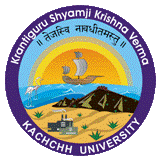 B. Sc.  Semester VI BotanyCode :  USCEBO-610, USCEBO-611, USCEBO-612With effect from June 2016KSKV Kachchh University, Bhuj - KachchhT.Y. B.Sc. (Botany) Syllabus as CBCS System Semester VI (w.e.f. June 2016)Name of the Paper : Ecology, Environment & Human Welfare Paper No. : USCEBO- 610 Unit-1	Ecology  									    [15 Marks]DefinitionBranches: Major subdivisions: Autecology & Synecology (Community Ecology)Population Ecology: Definition, Types, CharacteristicsBiotic Community: Definition, Types, Characteristics, Classification, Structure (Stratification)Character used in Community: Qualitative, Quantitative & SyntheticMethods of study: Physiogamic and Phytosociological methodsUnit-2	Ecological Succession							    [15 Marks]	2.1	Definition & Causes	2.2	Basic types 2.3	General process2.4	Examples (Hydrosere, Xerosere)2.5	Concept and Theories of Climax.Unit-3	Environmental Biology & Waste Management				   [15 Marks]3.1	Pollution	3.1.1	Definition, Pollutants, Classification and Causes (Origin) of Pollution	3.1.2	Types of Pollution, General account of Water & Air Pollution	3.1.3	Ecological effects of pollution	3.1.4	RRR (R3) Concept: Reduce, Reuse & Recycle3.2	Waste Management of Water and Soil3.3	Climate change: Global warming 	3.3.1	Green House Effect	3.3.2	Ozone Depletion	3.3.4	Acid RainUnit-4	Human Welfare						                    	   [ 15 Marks]	4.1	Natural Resources: Definition, Classification	4.2	Forest: Afforestation, Deforestation	4.3	Wildlife Management: 4.3.1	Concept of Threatened Species4.3.2	Reasons for Depletion4.3.3	Necessity4.3.4	Modes: Biosphere Reserve, National Park, Sanctuary4.3.5	Herbaria4.3.6	Agencies working for Protection\ ConservationKSKV Kachchh University, Bhuj - KachchhT.Y. B.Sc. (Botany) Syllabus as CBCS System Semester VI (w.e.f. June 2016)Name of the Paper : Ecology, Environment & Human Welfare (PRACTICAL)Code: USCEBO-610To determine the minimum size of the quadrat by species area curve.To prepare a list of common plants occurring in the grassland communityTo determine the frequency and frequency classes of various species occurring in a given area by quadrate methodTo determine the abundance/ relative abundance and density/ relative density of various species occurring in a given area by quadrate methodTo determine the frequency, frequency classes and relative frequency of various   species occurring in a given area by belt transect method.To charting of different species in the grassland.(Chart method)To determine frequency, density and abundance of various species shown on graph paper.To study following ecological instruments:8.1 Anemometer8.2 Psychrometer8.3.Hygrometer8.4 Maximum and Minimum Thermometer8.5 Dry and Wet Bulb Thermometer8.6 Rain guageComparison of dissolved oxygen content of polluted and non-polluted water by idometric titration method.Test for the presences of carbonate, nitrate, deficiency of replaceable bases. Visit to National Parks and/ or Sanctuary and/or Nursery to study its management. Report to be submitted during practical exam.Case study from literatureKSKV Kachchh University, Bhuj - KachchhT.Y. B.Sc. (Botany), CBCS System Semester VI (w.e.f. June 2016)					Botany: USCEBO - 610Internal Practical ExamTotal Marks: 20 								    Time:- 6 HoursSession-ITotal Marks: 10								          Time: 3 HoursEx.1	Determine Frequency/ Frequency classes by quadrat method			3Ex.2	Determine Abundance/ Relative Abundance/ Density by quadrat method		3Ex.3	Determine Frequency/ Frequency classes/ Relative Frequency by Transect method	2Ex.4	Determine Frequency/ Density/ Abundance on graph paper				2Session-IITotal Marks: 10 								          Time: 3 HoursEx.5	Find out COD from given sample							2Ex.6	Identify and Describe the specimens							4	Specimen-1		Specimen-2Ex.7	Viva voce/ Submission								2Ex.8	Journal 										2KSKV Kachchh University,  Bhuj - KachchhT.Y. B.Sc. (Botany), CBCS System Semester VI (w.e.f. June 2016)					Botany: USCEBO - 610External Practical ExamTotal Marks: 30 								   Time:- 6 HoursSession-ITotal Marks: 15								          Time: 3 HoursEx.1	Determine Frequency/ Frequency classes by quadrat method			4Ex.2	Determine Abundance/ Relative Abundance & Density by quadrat method		5Ex.3	Determine Frequency/ Frequency classes/ Relative Frequency by Transect method	3Ex.4	Determine Frequency/ Density/ Abundance on graph paper				3Session-IITotal Marks: 15								          Time: 3 HoursEx.5	Find out COD from given sample							4Ex.6	Identify and Describe the specimens							6	Specimen-1		Specimen-2Ex.7	Viva voce/ Submission								3Ex.8	Journal 										2KSKV Kachchh University, Bhuj - KachchhT.Y. B.Sc. (Botany) Syllabus as CBCS System Semester VI (w.e.f. June 2016)Name of the Paper : Gymnosperms, Phytogeography & Applied BotanyPaper No. : USCEBO- 611 Unit-1	GymnospermsMorphology, Reproduction and Life history (Excluding Development):GinkgoEphedraPalaeobotanyTechniques for studing fossil Fossils of Pteridophytes Psilophytales: RhyniaLepidodendrales: LepidodendronCalamitales: CalamostachysFossils of GymnospermsCycadofilicales: LygenopterisBennettitales: Spore bearing organCorderitales: CordaitesPentoxylales: PentoxylonUnit-2	PhytogeographyDefinition, Geographic & Bathymetric Distribution, Types: (A) Descriptive (B) InterpretativeMajor Plant Communities of World, India & GujaratPattern of Distribution of BiotaEndemism: Local, Pseudo, Progressive & Retrogressive endemismPalaeoendemics, NeoendemicsUnit-3	Plant Breeding	3.1	Introduction, Aim, Objectives & Impacts	3.2	Selection methods- Mass, Pure line and Progeny 	3.3	Hybridisation: Types & Methods	3.4	Apomixis: Concept, Development, Potential for crop improvementUnit-4	Applied Botany	4.1	Ethnobotany		A) Ethnobotany in India		B) Ethnobotany in Gujarat		C) Plants used by Tribes of Gujarat		D) Biofactories:- Industrial uses of different plant groups	4.2	Gardening		A) Principles and Methods of Gardening		B) Plant Care: Manuring, Daily care and Repotting		C) Landscape designs in India: Buddhist & Mughals etc.		D) Nursery ManagementKSKV Kachchh University, Bhuj - KachchhT.Y. B.Sc. (Botany) Syllabus as CBCS System Semester VI (w.e.f. June 2016)Name of the Paper : Gymnosperms, Phytogeography & Applied Botany (PRACTICAL)Code: USCEBO-611Study of Ginkgo: Reproductive organsStudy of Ephedra: Reproductive organsStudy of Fossils as per theory (Specimen/ Chart/ Photograph)To prepare map showing major plant communication/ Biomes of Gujarat and write major Plant species To prepare map showing major pant communities/ Biomes of India and write major Plant speciesTo prepare map showing major plant communities/ Biomes of World and write major Plant speciesPreparation of male flowers for hybridization Preparation of female flowers for hybridization Study of different methods of plant breeding through chart/ Model/ Photograph/ Specimen as per theoryVisit to a garden to study the principle and materials used in gardening and landscape. Report to be submitted during practical examVisit to a nursery to study its management. Report to be submitted during practical examKSKV Kachchh University, Bhuj - KachchhT.Y. B.Sc. (Botany), CBCS System Semester VI (w.e.f. June 2016)					Botany: USCEBO - 611Internal Practical ExamTotal Marks: 20 								    Time:- 6 HoursSession-ITotal Marks: 10								          Time: 3 HoursEx.1	Identify and Describe\ Expose Reproductive organ from Specimen A 		4Ex.2	To prepare map showing major plant communication/ Biomes of Gujarat and write major Plant species 								2Ex.3	To prepare map showing major pant communities/ Biomes of India and write major Plant species								2Ex.4	To prepare map showing major pant communities/ Biomes of India and write major Plant species								2Session-IITotal Marks: 10 								          Time: 3 HoursEx.5	Prepare _________ flower for Hybridization						2Ex.6	Identify and Describe the specimens							4	Specimen-1		Specimen-2Ex.7	Viva voce/ Submission								2Ex.8	Journal 										2KSKV Kachchh University, Bhuj - KachchhT.Y. B.Sc. (Botany), CBCS System Semester VI (w.e.f. June 2016)					Botany: USCEBO - 611External Practical ExamTotal Marks: 30 								   Time:- 6 HoursSession-ITotal Marks: 15								          Time: 3 HoursEx.1	Identify and Describe\ Expose Reproductive organ from Specimen A 		5Ex.2	To prepare map showing major plant communication/ Biomes of Gujarat and write major Plant species 								3Ex.3	To prepare map showing major pant communities/ Biomes of India and write major Plant species								3Ex.4	To prepare map showing major pant communities/ Biomes of India and write major Plant species								3Session-IITotal Marks: 15 								          Time: 3 HoursEx.5	Prepare _________ flower for Hybridization						5Ex.6	Identify and Describe the specimens							6	Specimen-1		Specimen-2Ex.7	Viva voce/ Submission								3Ex.8	Journal 										2KSKV Kachchh University, Bhuj - KachchhT.Y. B.Sc. (Botany) Syllabus as CBCS System Semester VI (w.e.f. June 2016)Name of the Paper : Analitical Techniques & Research MethodologyPaper No. : USCEBO- 612 Unit-1	Tools & TechniquesPrinciple, Structure and Uses of;pH meter		EC meterColori meter	Water bathSpectrophotometerCentrifugeOvenStirrerMicro pipetteUnit-2	Imaging Related TechniquesPrinciples of MicroscopyLight MicroscopyPhase Contrast MicroscopyFluorescence MicroscopyConfocal MicroscopyElectron Microscopy: SEM, TEMUnit-3	Chromatography	3.1	Paper Chromatography	3.2	Column Chromatography	3.3	TLC       GLCUnit-4	Biostatics & Bioinformatics4.1	Biostatistics	4.1.1	Introduction	4.1.2	Statistical Methods: - Collection of Data: Primary & Secondary	4.1.3	Collection of Primary Data	4.1.4	Sampling Methods: (A) Random (B) Non Random	4.1.5	Classification & Tabulation of Data	4.1.6	Diagrammatic & Graphic presentation of Data	4.1.6	Mean, Median, Mode4.2	Bioinformatics: Introduction, Aim & ScopesKSKV Kachchh University, Bhuj - KachchhT.Y. B.Sc. (Botany) Syllabus as CBCS System Semester VI (w.e.f. June 2016)Name of the Paper : Analitical Techniques & Research Methodology (PRACTICAL)Code: USCEBO-612To Study Principle, Structure and functioning of 1 to 9; pH meterEC meterColori meterWater bathSpectrophotometerCentrifugeOvenStirrerMicro pipetteTo study various types of Microscope/ methods of Microscopy through Chart/ PhotographSeparation of Chlorophyll by paper ChromatographySeparation of Amino Acids by Paper ChromatographyStudy of TLC through chart/ photographSolve the examples of Mean, Median & ModeDissertation work based on unit-4KSKV Kachchh University, Bhuj - KachchhT.Y. B.Sc. (Botany), CBCS System Semester VI (w.e.f. June 2016)					Botany: USCEBO - 612Internal Practical ExamTotal Marks: 20 								    Time:- 6 HoursSession-ITotal Marks: 10								          Time: 3 HoursEx.1	Determine pH of given sample A 							3Ex.2	Determine EC of given sample B							3Ex.3	Separation of Chlorophyll by paper Chromatography Sample C 				3Ex.4	Solve the examples of Mean, Median & Mode D						2Session-IITotal Marks: 10 								          Time: 3 HoursEx.5	Identify and Describe the specimens							3	Specimen-1		Specimen-2Ex.6	Viva voce										2Ex.7	Journal 										2Ex-8	Submission Dissertation Project							2KSKV Kachchh University, Bhuj - KachchhT.Y. B.Sc. (Botany), CBCS System Semester VI (w.e.f. June 2016)					Botany: USCEBO - 612External Practical ExamTotal Marks: 30 								   Time:- 6 HoursSession-ITotal Marks: 15								          Time: 3 HoursEx.1	Determine pH of given sample A 							4Ex.2	Determine EC of given sample B							4Ex.3	Separation of __________ by paper Chromatography Sample C 				4Ex.4	Solve the examples of Mean, Median & Mode 						3Session-IITotal Marks: 15 								          Time: 3 HoursEx.5	Identify and Describe the specimens							4	Specimen-1		Specimen-2Ex.6	Viva voce										2Ex.7	Submission: Dissertation Project							7Ex-8	Journal											2